EK.1.9.MADEN TETKİK ve ARAMA GENEL MÜDÜRLÜĞÜGüvenlik Kamerası Bilgilendirme Metni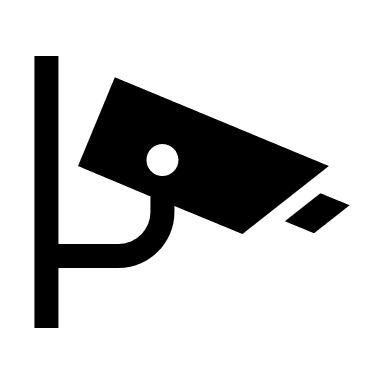 KAMPÜS İÇERİSİNDE GÜVENLİĞİN SAĞLANMASI VE DENETİM FAALİYETLERİNİN YÜRÜTÜLMESİ AMACIYLA,7 GÜN 24 SAAT KAMERA SİSTEMLERİ İLE İZLEME YAPILMAKTA VE KAYIT ALTINA ALINMAKTADIR.Detaylı bilgi için “https://www.mta.gov.tr” adresinde yer alan “Bina ve Tesislerin Kapalı Devre Kamera Sistemi ile İzlenmesi Hakkında Aydınlatma Metni”ne erişim sağlayabilirsiniz. Aydınlatma Metni için QR kodu okutunuz                                                                                                   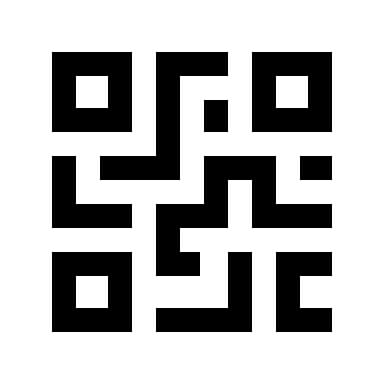 